هو الله - ای هموطن عبدالبهآء هر چند مولد در طهران و…حضرت عبدالبهاءاصلی فارسی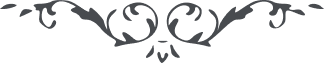 ٣ هو الله ای هموطن عبدالبهآء هر چند مولد در طهران و سنين متواليات آوارهٔ عراق و مدّتی سرگون بلاد روميلی و چهل سال محبوس عکّا با وجود اين وطن    مازندران است يعنی ميان رود بلوک نور لهذا ترا هموطن خطاب نمايم. باری نامهٔ نامی سبب تأثّرات روحانی گرديد خواندم و تحسين بر زبان راندم    نغمهٔ توحيد بود و رايت تجريد من نيز اشتياق روی تو دارم چون اسباب فراهم    آيد که به روح و ريحان بيائی در زمستان آينده مأذونی. سبحان الله در نهايت    هر نامه چون نام مازندرانی قرائت شود سبب سرور و حبور گردد زيرا موطن    اصلی خاندان جمال مبارک است و قلب خواهان آن است که آن اقليم جنّة    النّعيم گردد و نفوس به نبأ عظيم مؤمن و موقن گردند وعليک البهآءالابهی .  ع ع 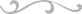 